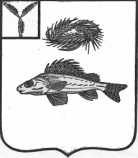 АДМИНИСТРАЦИЯЕРШОВСКОГО МУНИЦИПАЛЬНОГО РАЙОНАСАРАТОВСКОЙ ОБЛАСТИПОСТАНОВЛЕНИЕот 	23.03.2023  № 		228	г. ЕршовО внесении изменений в постановлениеадминистрации Ершовского муниципальногорайона от 25.05.2022 г № 587Руководствуясь Уставом Ершовского муниципального района Саратовской области, администрация Ершовского муниципального района Саратовской области, ПОСТАНОВЛЯЕТ:1. Утвердить прилагаемые изменения, которые вносятся в постановление администрации Ершовского муниципального района от 25.05.2022 г. № 587 «Об утверждении муниципальной программы «Охрана окружающей среды МО г.Ершов Ершовского муниципального района на 2022-2025 годы».	2. Отделу по информатизации администрации ЕМР разместить настоящее постановление на официальном сайте администрации Ершовского муниципального района Саратовской области в сети Интернет.	3.Контроль за исполнением настоящего постановления возложить на первого заместителя главы администрации Ершовского муниципального района.Глава  Ершовкогомуниципального района                                                      С.А. ЗубрицкаяИзменения, которые вносятся в постановление администрации  Ершовского муниципального района от 25.05.2022 г. № 587 «Об утверждении муниципальной программы «Охрана окружающей среды МО г.Ершов Ершовского муниципального района на 2022-2025 годы»1. В паспорте муниципальной программы ««Охрана окружающей среды МО г.Ершов Ершовского муниципального района на 2022-2025 годы» позицию «Объем и источники финансового обеспечения муниципальной программы (по годам)» изложить в следующей редакции: «Общий объем финансового обеспечения муниципальной программы на 2022-2025 годы составит 8517,8 тыс. рублей, из них:2022год – 5534,8 тыс. рублей;2023год – 983,0 тыс. рублей;2024год – 1000,0 тыс. рублей;2025год – 1000,0 тыс. рублей, в том числе:областной бюджет – 0,0 тыс. рублей, из них:2022 год – 0,0 тыс. рублей;2023год – 0,0 тыс. рублей;2024 год – 0,0 тыс. рублей;2025 год – 0,0 тыс. рублей;федеральный бюджет – 0,0 тыс. рублей, из них:2022 год – 0,0 тыс. рублей;2023год – 0,0 тыс. рублей;2024 год – 0,0 тыс. рублей;2025 год – 0,0 тыс. рублей».2. Раздел 3 «Обоснование объема финансового обеспечения, необходимого для реализации программы» изложить в следующей редакции:«Общий объем финансового обеспечения муниципальной программы на 2022-2025 годы 8517,8 тыс. рублей, из них:2022год – 5534,8 тыс. рублей;2023год – 983,0 тыс. рублей;2024год – 1000,0 тыс. рублей;2025год – 1000,0 тыс. рублей, в том числе:областной бюджет – 0,0 тыс. рублей, из них:2022 год – 0,0 тыс. рублей;2023год – 0,0 тыс. рублей;2024 год – 0,0 тыс. рублей;2025 год – 0,0 тыс. рублей;федеральный бюджет – 0,0 тыс. рублей, из них:2022 год – 0,0 тыс. рублей;2023год – 0,0 тыс. рублей;2024 год – 0,0 тыс. рублей;2025 год – 0,0 тыс. рублей».	Сведения об объемах и источниках финансового обеспечения муниципальной программы приведены в приложении № 3 к муниципальной программе».3. Приложение № 3 к муниципальной программе изложить в следующей редакции:Сведенияоб объемах и источниках финансового обеспечения муниципальной программы «Охрана окружающей среды МО г.Ершов Ершовского муниципального района на 2022-2025 годы»УТВЕРЖДЕНЫПостановлением администрации Ершовского муниципального районаот    23.03.2023      №       228             НаименованиеОтветственный исполнитель (соисполнитель, участник)Источники финансового обеспеченияОбъемы финансового обеспечения (всего), 
тыс. рублейВ том числе по годамВ том числе по годамВ том числе по годамВ том числе по годамНаименованиеОтветственный исполнитель (соисполнитель, участник)Источники финансового обеспеченияОбъемы финансового обеспечения (всего), 
тыс. рублей2022г.,тыс.руб.2023 г.,тыс.руб.2024 г.тыс.руб.2025 г.тыс.руб.Муниципальная программа «Охрана окружающей среды МО г.Ершов Ершовского муниципального района на 2022-2025 годы»Отдел  ЖКХ, транспорта и связи администрациивсего8517,85534,8983,01000,01000,0Муниципальная программа «Охрана окружающей среды МО г.Ершов Ершовского муниципального района на 2022-2025 годы»Отдел  ЖКХ, транспорта и связи администрацииобластной бюджет0,00,00,00,00,0Муниципальная программа «Охрана окружающей среды МО г.Ершов Ершовского муниципального района на 2022-2025 годы»Отдел  ЖКХ, транспорта и связи администрациифедеральный бюджет (прогнозно)0,00,00,00,00,0Муниципальная программа «Охрана окружающей среды МО г.Ершов Ершовского муниципального района на 2022-2025 годы»Отдел  ЖКХ, транспорта и связи администрацииместные бюджеты (прогнозно)8517,85534,8983,01000,01000,0Основное мероприятие 1.1«Реализация федерального проекта «Чистая страна»Разработка проектной документации на рекультивацию свалкиОтдел  ЖКХ, транспорта и связи администрациивсего8517,85534,8983,01000,01000,0Основное мероприятие 1.1«Реализация федерального проекта «Чистая страна»Разработка проектной документации на рекультивацию свалкиОтдел  ЖКХ, транспорта и связи администрацииобластной бюджет0,00,00,00,00,0Основное мероприятие 1.1«Реализация федерального проекта «Чистая страна»Разработка проектной документации на рекультивацию свалкиОтдел  ЖКХ, транспорта и связи администрациифедеральный бюджет (прогнозно)0,00,00,00,00,0Основное мероприятие 1.1«Реализация федерального проекта «Чистая страна»Разработка проектной документации на рекультивацию свалкиОтдел  ЖКХ, транспорта и связи администрацииместные бюджеты (прогнозно)8517,85534,8983,01000,01000,0